Artwork Release Form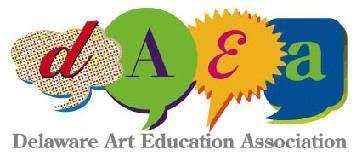 I hereby authorize the Delaware Art Education Association, hereafter referred to as DAEA, to publish artwork and or photographs for use on their website, publications and social/marketing materials advocating for the DAEA. I acknowledge that my participation is voluntary and I will not receive any financial compensation of any type associated with the publication of the artwork. The first name of the artist and age will be acknowledged on all publications. AuthorizationName/Description of Artwork _________________________________________________________________________________________________________________________________________________Name of Artist ___________________________________________________Age: _________________ Artist Signature ________________________________________________________________________ Street Address_________________________________________________________________________City ______________________________________  State ____________  Zip ______________________Parents/Guardians Name________________________________________________________________ Parent/Guardian Signature __________________________________________  Date ______________Name of Art Educator_______________________________________ NAEA/DAEA ID #______________Art Educator E-mail Address ______________________________________________________________